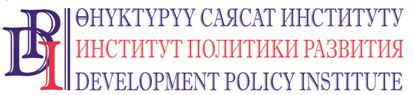 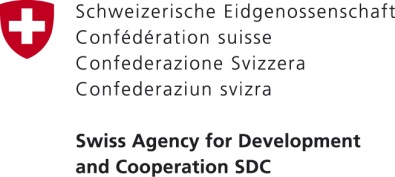 7 декабря 2017 г.									        	   ПРЕСС-РЕЛИЗКыргызстан, ОшВ БИШКЕКЕ, НАРЫНЕ И ОШЕ ПРОХОДЯТ ФОРУМЫ С УЧАСТИЕМ 
ОРГАНОВ МЕСТНОГО САМОУПРАВЛЕНИЯ И ГРАЖДАНСКОГО ОБЩЕСТВА7 декабря 2017 года в Оше состоится областной форум на тему «Местная инициатива сегодня, завтра». В работе форумов примут участие представители органов местного самоуправления (МСУ) и гражданского общества (ГО) из айылных аймаков и малых городов Чуйской, Нарынской и Ошской областей. Организатором мероприятий выступает Проект «Голос граждан и подотчетность органов МСУ: бюджетный процесс», финансируемый правительством Швейцарии через Швейцарское Управление по Развитию и Сотрудничеству (SDC), и выполняемый Институтом политики развития. В ходе мероприятия участники рассмотрят актуальные проблемы, пути их решения на местном уровне путем сотрудничества органов МСУ и местных сообществ; обсудят пути улучшения этого сотрудничества и призыва органов МСУ быть более прозрачными и подотчетными перед населением с одной стороны, а местным жителям – быть более ответственными в процессе принятия решений с другой стороны. Ключевым моментом мероприятий будет обнародование результатов трех конкурсов, проведенных среди всех муниципалитетов Чуйской, Нарынской и Ошской областей в 2017 году, и вручение дипломов и сертификатов победителям и призерам конкурса. «Победители всех трех конкурсов, итоги которых были подведены 20 октября 2017 года, представят своим коллегам свои проекты, - говорит Бекболот Бекиев, руководитель Проекта. – По завершению презентационной части форума, запланирована работа в группах для эффективного обсуждения и достижения цели форума. Наша цель в данном случае – донести до участников примеры лучшей практики, которые в данном случае выступают в качестве победивших проектов. Мы предлагаем участникам конкурсов детально изучить примеры и предоставляем им возможность реплицировать их у себя».  Призовой фонд конкурса «Местная инициатива 2017» среди муниципалитетов Чуйской, Ошской и Нарынской области в 2017 году составил 765 000 сомов. Всего на конкурс поступило 64 заявок из трех областей: Чуй – 36, Ош – 13 и Нарын – 15. Целью конкурса было выявить успешные примеры по реализации местных инициатив, направленных на решение дел местного значения с целью поощрения и дальнейшего распространения. Конкурс также должен был способствовать применению передовых методов работы и новых способов решения вопросов местного значения в партнерстве местных сообществ с органами местного самоуправления в Кыргызстане. Право на участие в конкурсе имели лидеры местных сообществ, инициативные группы, НПО, органы местного самоуправления, муниципальные учреждения и организации, которые провели мероприятия, полезные местному сообществу, и которые могут быть применены в других айылных аймаках.Конкурсная комиссия, рассмотрев и оценив поступившие 64 заявок, распределила призовые места следующим образом:1 место – «Дети – наше будущее», заявитель Бостонбаева Телегей, заведующая детсадом «Султанмурат», Кызыл-Сууйский АА, Кара-Сууйский район Ошской области с присуждением приза на сумму 150 000 сомов.2 место – «Строительство дамбы для внутренней поливной воды», заявитель Карабалаев Мирбек, депутат АК, Учкунский АА, Нарынский район Нарынской области с присуждением приза на 100 000 сомов. 3 место – «Сплоченность молодежи - развитие и будущее с. Александровка», заявитель Шарипов Абдулла, Александровский АА, Московский район Чуйской области с присуждением приза на 70 000 сомов.Также Конкурсной комиссией было принято решение о присуждении поощрительных призов в размере  25 000 сомов следующим 15 заявкам: «Детский сад «Жийде Бурак"», Кок-Жарский АА Ноокатского района Ошской области,«Семья – мост, соединяющий с обществом», Шаркский АА Кара-Сууйского района Ошской области,«Инициатива создания детского сада в селе Большевик», Ак-Жарский АА Узгенского района Ошской области,«Спорт – источник здоровья», Кызыл-Тууйский АА, Сокулукский район Чуйской области,«Улучшение условий в сфере образования», Ак-Чийский АА, Ак-Талинский район Нарынской области, «Здоровая молодежь – здоровая нация!», Ак-Башатский АА, Жайыльский район Чуйской области, «Помощь населения в решении вопросов местного значения» Кара-Сууйский АА Кочкорского района Нарынской области, «Проведение ярмарки ко Дню защиты детей», Ивановский АА Ысык-Атинского района Чуйской области,«Дети наше будущее», 	Узун-Кырский АА Ысык-Атинского района Чуйской области,«Все для детей», Кочкорбаевский АА Ысык-Атинского района Чуйской области,«Там, где развивается культура, развивается все вокруг», Ак-Музский АА Ат-Башинского района Нарынской области,«Инициатива молодежи Семиз-Бельского АА», Семиз-Бельский АА Кочкорского района Нарынской области,«Остановки в селе – это безопасность населения», Кунтуйский АА Сокулукского района Чуйской области,«Мосты из асбестовых труб», Фрунзенский АА Панфиловского района Чуйской области, «Детский сад "Телегей плюс"», Юрьевский АА Ысык-Атинского района Чуйской области.Дополнительно, 7 заявок были отмечены комиссией и присуждены поощрительно-утешительные призы в размере 10 000 сомов: «Опыт работы жамаата "Абад дала"», Гулистанский АА Ноокатского района Ошской области,«Мы вместе – будущее», Мирмахмудовский АА Ноокатского района Ошской области,«Обеспечение безопасности детей – это наша задача», Буранинский АА Чуйского района Чуйской области,«Ремонт столовой детского сада "Ак-Тал" в селе Ак-Тал», Ак-Талский АА Ак-Талинского района Нарынской области, «Зеленое село – это здоровое поколение», Грозденский АА Аламудунского района Чуйской области,«Создание условий для развития культуры», Кочкорский АА Кочкорского района Нарынской области,«Повышение влияния айылного кенеша в развитии села», Байзакский АА Жумгальского района Нарынской области.Конкурс на тему «Реальное участие граждан в формировании бюджета на 2018 год» с призовым фондом в 422 500 сомов был проведен с целью поддержания органов местного самоуправления в их стремлении соблюдать Конституционный принцип об участии граждан в бюджетном процессе.«На конкурс поступило 13 заявок от представителей органов местного самоуправления Чуйской и Ошской областей, - комментирует итоги конкурса Азамат Мамытов, специалист по муниципальным финансам Проекта. – Согласно условиям конкурса, участникам необходимо было провести общественные слушания по формированию местного бюджета на 2018 год. Критериями оценки стали качество информационной кампании, доступность и полнота раскрываемой информации по бюджету, и обратная связь МСУ с населением, которую они обеспечивают в ответ на их вопросы и предложения, полученных во время общественных слушаний. При этом для сохранения анонимности и объективной оценки со стороны членов Конкурсной комиссии, все конкурсные заявки были обработаны и переданы на рассмотрение членам конкурсной комиссии с проставленными кодами вместо названий муниципалитетов».Согласно решению Конкурсной комиссии, призовые места были распределены следующим образом: 1 место – Юрьевский айыл окмоту Ысык-Атинского района Чуйской области с присуждением приза на сумму 100 000 сомов.2 место – Первомайский айыл окмоту Московского района Чуйской области с присуждением приза на сумму 80 000 сомов. 3 меcто – Ак-Башатский айыл окмоту Жайыльского района Чуйской области с присуждением приза на сумму 70 000 сомов.  Также Конкурсной комиссией было принято решение о присуждении поощрительных призов в размере 30 000 сомов следующим айыл окмоту: Кызыл-Тууйский АО Сокулукского района Чуйской области, Буранинский АО Чуйского района Чуйской области, Таш-Мойнокский АО Аламудунского района Чуйской области.Дополнительно, были присуждены поощрительные призы в размере 15 000 сомов следующим 4 айыл окмоту: Кызыл-Сууйский АО Кара-Сууйского района Ошской области,Ылай-Талинский АО Кара-Кулжинского района Ошской области,Кочкорбаевский АО Ысык-Атинского района Чуйской области, Боролдойский АО Кеминского района Чуйской области,3 заявки были отмечены комиссией и присуждены поощрительно-утешительные призы в размере 7 500 сомов каждому: Шаркский АО Кара-Сууйского района Ошской области,Булелинский АО Алайского района Ошской области Жаны-Жерский АО Сокулукского района Чуйской области,Конкурс «Роль организаций гражданского общества (НПО) в вовлечении граждан в бюджетный процесс», призовой фонд которого в 2017 году составил 210 000 сомов. Конкурс проводился среди организаций гражданского общества, зарегистрированных в качестве НПО и действующих на территории муниципалитетов Чуйской, Ошской и Нарынской областей. Согласно условиям конкурса, каждая организация должна была представить свой опыт и достижения в сфере раскрытия бюджетной информации, вовлечения граждан в решение вопросов местного значения, повышения роли гражданского общества и повышения доверия между представителями местной власти и населения. После рассмотрения поступивших заявок в количестве 21 штуки, Конкурсная комиссия подвела итоги конкурса, согласно которым были определены следующие победители:1 место – «Лоббирование интересов горожан в рамках проектов 8х13, исследования об "Оценке качества городской среды и социального капитала местного сообщества в городе Ош", создания платформы на сайте мэрии и мобильного приложения Oshcity», ОО «Youth of Osh», с присуждением приза на сумму 80 000 сомов; 2 место – «Укрепление лидерства и участие сельских активистов, женщин, молодежи в процессы принятия решений на местном и национальном уровнях», ОЮЛ Ассоциация «Альянс «За прозрачный бюджет»», с присуждением приза на сумму 50 000 сомов;3 место – «Группа СМиО – в действии», ОО «Щинщу», с присуждением приза на сумму 30000 сомов; Комиссия дополнительно отметила и присудила поощрительные призы в размере 10 000 сомов следующим 5 заявкам: «Общественные бюджетные слушания, которые проводились в г. Ош 5 февраля 2017 года по итогам слушаний, проведение совместно со СМИ мониторинга – хронометража парковок в г. Ош, с целью отслеживания фактического дохода в бюджет г. Ош, Ошский филиал ОО «МЦ Интербилим»,«Достижение открытости и прозрачности через вовлечение граждан Мадыйского АА в бюджетный процесс», ОО активистов «Ак ниет – 2005».«Утверждение Стратегического плана развития Жаны-Жерского айыльного аймака на 2017-2020 годы», ОО «Центр славянской культуры»,«Повышение доверия к высшему образованию через прозрачность деятельности ВУЗов в Кыргызстане», ОО «Институт развития молодежи»,«Право граждан с ограниченными возможностями здоровья принимать участие в бюджетном процессе», Нарынское общественное объединение родителей по защите прав детей с особыми нуждами, «Общий призовой фонд 3х конкурсов, проведенных в рамках нашего Проекта в 2017 году, составил 1 миллион 397 тысяч 500 сомов, - подводит итоги руководитель Проекта Бекболот Бекиев. – Согласно заявкам победителей и призеров на эти средства были и будут приобретены оборудования, предназначенные для улучшения взаимодействия местного сообщества с органами МСУ, в том числе и для проведения общественных мероприятий. Обладатели поощрительных призов также приобретают различные инвентари и оборудования, необходимые для проведения общественных мероприятий на местах. Кроме того, закупаются игрушки, книги, столы и стулья для детских садов по заявке призеров. Разумеется, мы продолжим оказывать посильную помощь и поддержку сельским муниципалитетам с целью поощрения их усилий в обеспечении прозрачности и открытости местных бюджетов в рамках нашего Проекта. Ведь основной целью Проекта является более прозрачное и эффективное управление местными финансами со стороны органов местного самоуправления через повышенную подотчетность перед местными сообществами и более активное участие граждан в принятии решений на местах. Проект также приветствует инициативы и истории, описывающие вовлечение женщин в бюджетный процесс. Например, одна из  заявок, победивших в конкурсе среди НПО, будет распространена во время форумов».Подробнее: специалист по связям с общественностью Проекта Нургуль Джаманкулова, тел.: (0555) 313-385, (0770) 771-711, njamankulova@dpi.kg 